Communiqué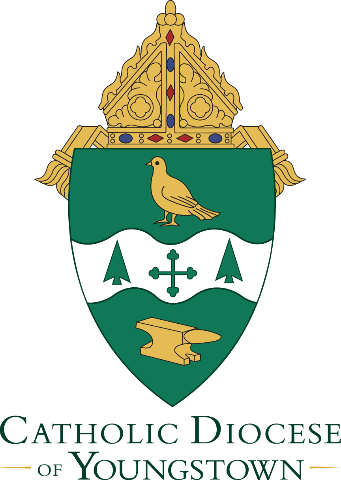 Editor’s Note: Welcome to the March 2023 edition of the Communiqué Attachments!Digital edition available at https://www.doy.org/communique-april-2023   Attachments available to download as individual documents in this folder: https://bit.ly/apr2023comm  Video: How to Save Communique Attachments https://youtu.be/HBC2nZrsze4    Below you will find ONLY the text bulletin announcements and intercessions with the red boxes removed for you to easily copy & paste. If you have any questions about accessing the folder, or other feedback on how we can best support your work, please contact Meagen at communications@youngstowndiocese.org or (330) 744-8451 x 275.Click on a Table of Contents headline to go directly to that page. If that doesn’t work, hold down the CTRL button while you click. CHANCERY OFFICEOFFICE OF SAFE ENVIRONMENT (Bulletin Materials | Materiales de Boletín) -NEWPARISH BULLETINS/PUBLICITYAPRIL: CHILD ABUSE PREVENTION MONTH (Bulletin Materials)** -NEWBulletin Announcement:April is National Child Abuse Prevention Month.  It serves as an annual reminder of the importance of families and communities working together to prevent child abuse and neglect. The Catholic Church remains dedicated to being at the forefront of raising awareness about the scourge of child abuse, implementing the best policies and procedures to protect children from potential abusers, and working with professionals to bring healing to those who have been abused. During the month of April, you are encouraged to visit the diocesan safe environment webpage (https://doy.org/safe-environment/), where you will find reporting resources and access to our free online safe environment VIRTUS training.  This online training provides information about the signs and symptoms of abuse and what steps you can take to prevent and/or report it.  Please take time this month to pray A Prayer for Healing Victims of Abuse, which is provided by the United States Conference of Catholic Bishops. God of endless love, ever caring, ever strong, always present, always just: You gave your only Son to save us by his blood on the cross. Gentle Jesus, shepherd of peace, join to your own suffering the pain of all who have been hurt in body, mind, and spirit by those who betrayed the trust placed in them. Hear the cries of our brothers and sisters who have been gravely harmed, and the cries of those who love them.  Soothe their restless hearts with hope, steady their shaken spirits with faith.  Grant them justice for their cause, enlightened by your truth.  Holy Spirit, comforter of hearts, heal your people’s wounds and transform brokenness into wholeness.  Grant us the courage and wisdom, humility and grace, to act with justice.  Breathe wisdom into our prayers and labors.  Grant that all harmed by abuse may find peace in justice.  We ask this through Christ, our Lord. Amen.PARISH BULLETINS/PUBLICITYSafe Environment Bulletin Announcements (Bulletin Materials | Materiales de Boletín)**The following bulletin announcement regarding education, screening, reporting, and victim assistance, should be included bi-monthly (every two months) in all parish bulletins:English Bulletin Insert: PDF https://doy.org/wp-content/uploads/2022/08/Bulletin-Insert-Revised-2.pdf English Bulletin Insert: Image (PNG) https://doy.org/wp-content/uploads/2022/08/Bulletin-Insert-Revised-2.png Spanish Bulletin Insert: PDF https://doy.org/wp-content/uploads/2022/08/DIOCESIS-CATOLICA-DE-YOUNGSTOWN.pdf Spanish Bulletin Insert: Image (PNG) https://doy.org/wp-content/uploads/2022/08/DIOCESIS-CATOLICA-DE-YOUNGSTOWN.png CATHOLIC DIOCESE OF YOUNGSTOWNSAFE ENVIRONMENT POLICYFOR THE PROTECTION OF CHILDREN AND VULNERABLE ADULTSEDUCATION & SCREENINGAll clergy, religious, seminarians/persons in formation, and employees, as well as any volunteers who work with children, young people, or vulnerable adults, are required to complete a background check and safe environment training. For more information about our safe environment compliance requirements visit: doy.org/safe-environment/.REPORTING & VICTIM ASSISTANCEIf you or someone you know has been abused or victimized by someone representing the Catholic Church, the Diocese encourages you to come forward and speak out by contacting Civil Authorities and Mr. Dominic Colucy, Victim Assistance Coordinator. Mr. Colucy is available to help. He will listen to your needs and support you.  He will help you make a formal complaint.Contact InformationConfidential Response Line: 330-718-1388Email: dcolucy@youngstowndiocese.orgBy Mail: Catholic Diocese of Youngstown, Attn: Dominic Colucy 144 W. Wood St., Youngstown, OH 44503Contact information for Civil Authorities can be found at: doy.org/safe-environment/.DIÓCESIS CATÓLICA DE YOUNGSTOWNPOLÍTICA DE AMBIENTE SEGUROPARA LA PROTECCIÓN DE NIÑOS Y ADULTOS VULNERABLESEDUCACIÓN Y DETECCIÓNLos clérigos, religiosos, seminaristas/personas en formación, y empleados, así como cualquier voluntario que trabaja con niños, jóvenes o adultos vulnerables, están obligados a completar una verificación de antecedentes y capacitación en la política de ambiente seguro.  Para más información sobre nuestros requisitos de cumplimiento de ambiente seguro visite doy.org/safe-environment/. DENUNCIA Y ASISTENCIA LAS VICTIMASLa Diócesis lo alienta a presentarse y denunciar el caso contactando a las autoridades civiles y/o al Sr. Dominic Colucy, Coordinador de Asistencia a las Víctimas. El Sr. Colucy está disponible para ayudarlo a usted o cualquier otra persona que haya sido abusada o víctima de alguien que representa a la Iglesia Católica.  Él lo escuchará y lo apoyará en lo que necesite. Él lo ayudará a redactar una denuncia formal. Información del contactoLínea confidencial: 330-718-1388Email: dcolucy@youngstowndiocese.orgPor correo: Catholic Diocese of Youngstown, Attn: Dominic Colucy144 W. Wood St., Youngstown, OH 44503La información para contactar a las Autoridades Civiles puede ser encontrada en: doy.org/safe-environment/.OFFICE OF THE CHANCELLOR (Bulletin Materials) -NEWSEMINARIAN SUPPORT COLLECTION (Bulletin Materials)** -NEWAPRIL 29/30, 2023PARISH BULLETINS/PUBLICITYPARISH BULLETIN ANNOUNCEMENTThis year we are adding a special collection for Seminarians. With the added number of vocations and ordinations this year, we are in the midst of a good problem. The cost of tuition, room and board, and books, takes a considerable amount of money. For the benefit of their formation, our seminarians are not allowed to hold outside jobs during the summer, but are assigned parish ministry. During the year, they assist at diocesan events and speak at parishes and schools. For this work,  we also help them with fuel and mileage reimbursements. Some seminarians also take on private tutoring in Spanish to help them in their ministry assignments.  Your donations will be used to cover these costs.Thank you all for your continued prayers and support of seminarians and please continue to pray for an increase of all vocations.PLEASE BE GENEROUS IN SUPPORT OF OUR FUTURE PRIESTS!For more information about seminarians in our diocese, visit https://doy.org/vocations/seminarians/ GOOD FRIDAY COLLECTION FOR THE HOLY LAND (Bulletin Materials)**APRIL 7, 2023PARISH BULLETINS/PUBLICITYPARISH BULLETIN ANNOUNCEMENTPope Francis has asked our parish to support the Pontifical Good Friday Collection, which helps Christians in the Holy Land.  Your support helps the church minister in parishes, provide Catholic schools, offer religious education, and undertake social and charitable works.  The Pontifical Good Friday Collection also helps to preserve the sacred shrines.Most Christians in the Holy Land depend on pilgrimages to work.  They rely heavily on this Pontifical Good Friday Collection to meet the basic needs of the People of God still living in this Land where the Church was born.When you contribute to the Pontifical Good Friday Collection, you become an instrument of peace and join with Catholics around the world in solidarity with the Church in the Holy Land.PLEASE BE GENEROUS!For more information about Christians in the Holy Land, visit www.myfranciscan.org/good-friday.PARISH BULLETINS/PUBLICITYPrayer Service at St. Columba Cathedral to Honor Legacy of St. Stanislaus Parish (Bulletin Materials)** -NEW
Bishop Bonnar will lead prayer service to honor legacy of St. Stanislaus Parish on April 2 at 1:00pmOn Sunday, Apr 2, 2023, at 1:00 p.m., at St. Columba Cathedral and Parish Hall, The Most Rev. David J. Bonnar, Bishop of Youngstown, will lead a prayer service and program for the people who once belonged to St. Stanislaus Parish, Youngstown. The service will be in thanksgiving for the parish that served many Polish families and others of the area from 1902 until it closed in 2021. The program will feature a short video history of the parish, a report on the parish archives, and will include the distribution of materials from the church - books, holy cards, memorial bricks, and devotional items, especially those that relate to the Polish culture that nurtured parish life for generations.EUCHARISTIC REVIVAL (Bulletin Materials)** -NEWPARISH BULLETINS/PUBLICITYEucharistic Revival: Adoration and Holy Hour (Bulletin Materials)** -NEW DATEEvent details at DOY.org: https://doy.org/eucharisticrevival/   All are invited to join the second half of the Diocesan Year of Eucharistic Revival with opportunities for Eucharistic Adoration and Holy Hours in a different county of the diocese each month. The Holy Hour will begin with a brief understanding of the importance of Eucharistic Adoration, followed by time spent in adoration before the Blessed Sacrament. Our next celebration will be:Sunday, April 16 at 1:00pm at Corpus Christi Parish (Conneaut)Please consider joining us as we spend time in prayer with our Lord. In subsequent months, we will visit other parishes throughout the diocese:-Saint Jude Parish, Columbiana (May 21)Please make sure to mark your calendar for the Holy Hour in your county.  CATHOLIC CHARITIES SERVICESCATHOLIC CHARITIES, DIOCESE OF YOUNGSTOWN (Bulletin Materials)-NEWPARISH BULLETINS/PUBLICITYVoice of Hope Dinner, May 4, 2023 (Bulletin Materials)** -NEW DETAILSTickets on sale now for the Annual Voice of Hope Dinner. This event celebrates the unity and identity of Catholic Charities' Services in the Diocese of Youngstown and raises funds to support our Basic Needs Assistance program.  The event will be held on Thursday, May 4th at The Grand Resort Ballroom in Warren, Ohio. We are honored to be joined by The Most Reverend David J. Bonnar, Bishop of Youngstown, and a keynote address by Dr. James Kravec of Bon Secours Mercy Health.We are also excited to recognize Sister Jean Orsuto, Father Jim Korda, and St. John School, with Voice of Hope Awards for their dedication, service, and support of the ministry of Catholic Charities over the course of their vocations with the Church.Sponsorship opportunities and tickets are now available on our website at https://www.ccdoy.org/2022/02/15/annual-voice-of-hope/.If you would like additional information please contact Jennifer Lucarelli at 330-744-8451, ext. 316 or jlucarelli@youngstowndiocese.org or visit the website at www.ccdoy.org. Logos included in this month’s attachments folder: https://bit.ly/apr2023comm  CATHOLIC CHARITIES REGIONAL AGENCY (Bulletin Materials)Save the Date!  Women Fore Women Golf Classic, July 10, 2023 (Bulletin Materials)** PARISH BULLETINS/PUBLICITYProceeds from this all-Women’s Golf Classic will benefit the Voice of Hope Shelters for Women and Children operated by Catholic Charities Regional Agency. For more information and registration, visit our website at https://www.ccdoy.org/2023/02/15/golf/, or view the flyer. Image and flyer included in this month’s attachments folder: https://bit.ly/apr2023commOFFICE OF PEACE AND JUSTICE (Bulletin Materials) -NEWFlyers in this month’s attachment folder: PARISH BULLETINS/PUBLICITYPrison Ministry Presents - Kolbe Gathering -NEW: Two Locations! (Bulletin Materials)**Kolbe Gathering is a place for the formerly incarcerated and their families to join with parish-based volunteers in spiritual support and fellowship. Embrace spirituality in prayer, music, scripture reading and fellowship, all in a welcoming and warm environment. For further information contact R.J. Mangan, Director of Peace and Justice, at rmangan@youngstowndiocese.org or 330.744.8451 x245.PARISH BULLETINS/PUBLICITYPrison and Jail Ministry – Seeking Volunteers (Bulletin Materials)** -NEWThe Office of Peace and Justice is seeking to expand the volunteer program for prison ministry. If you, or someone you know, is interested in ministering to the incarcerated, please contact us. Volunteer opportunities available in all six counties. For further information contact R.J. Mangan, Director of Peace and Justice, at 330-744-8451 x 245. Flyer included in this month’s attachment folder: PARISH BULLETINS/PUBLICITYCatholic Relief Services – Rice Bowl (Bulletin Materials | Materiales del Boletín)**Lent is a time of repentance and of uniting ourselves to Christ during his 40 days in the desert. During this sacred season, CRS Rice Bowl—Catholic Relief Services’ Lenten faith-in-action program—invites us to reflect on how caring for our neighbor is caring for Christ.  “For I was hungry and you gave me food, thirsty and you gave me drink.” (Matthew 25:35)CRS Rice Bowl provides resources to bring Lenten spirituality to life for families, parishes and school communities, while continuing to connect Catholics in our diocese with our global human family. As Jesus teaches in the Gospel story of the loaves of bread and the fish, your small offering can feed many, and what may seem like a little, can actually be a lot.English flyer, Spanish flyer, and resource guide are included in this month’s attachment folder: DEPARTMENT OF COMMUNICATIONSTHE CATHOLIC ECHO (Bulletin Materials)**FAQs and LogoIn the attachments folder, please find a "Q and A" to the faithful from Katie Wagner (Editor-in Chief of The Catholic Echo), Pat Kelly (Diocesan CFO), and Justin Huyck (Director of Communications). This letter ran in the January 27 edition of the Catholic Exponent.BULLETIN/PUBLICITYMultiple versions of the Catholic Echo logo available in this month’s attachment folder: MULTIMEDIA (Bulletin Materials) -NEWBULLETIN/PUBLICITYWineskins (Bulletin Materials)**Wineskins is now available as a podcast! Subscribe to Wineskins on Spotify, Apple Podcasts, Google Podcasts or any major podcasting platform. Wineskins airs every Sunday: 7:30 a.m. on WKBN 570 AM in Youngstown7:30 a.m. on WRQX 600 AM in Salem9:30 a.m. and 9:00 p.m. on WILB AM Canton 1060, WILB FM 89.5 Youngstown, WILB FM 94.5 CantonListen to Wineskins on the new Catholic Echo website at https://catholicecho.org/podcast/. Subscribe to our YouTube channel for updates when we post a new episode: https://www.youtube.com/@thecatholicecho Wineskins Schedule -NEWApril 2, 2023Current Issue: Fr. Korda talks with Cindee Case on her Social Media Ministry.Saint: Sr. Eva Coulter, OSHJ from the Oblate Sisters of the Sacred Heart tells us about St. Vincent Ferrer.Interview: Fr. Korda will interview Fr. Michael Balash on Holy Week. Music: From the CD “Glory in the Cross” by Dan Schutte.Scripture: Sr. Mary McCormick, OSU from the Ursuline Sisters of Youngstown, will give us a reflection on Palm Sunday of the Passion of the Lord.April 9, 2023Current Issue: Fr. John-Michael Lavelle informs us about Death and Grief.Saint: Sr. Eva Coulter, OSHJ from the Oblate Sisters of the Sacred Heart tells us about St. Martin I.Interview: Fr. Korda will interview Katie Wagner on The Catholic Echo website. Music: From the CD “Glory in the Cross” by Dan Schutte.Scripture: Sr. Mary McCormick, OSU from the Ursuline Sisters of Youngstown, will give us a reflection on Easter Sunday of the Resurrection of the Lord.April 16, 2023Current Issue: Rachel Hrbolich from Catholic Charities tells us about the Voice of Hope Dinner.Saint: Sr. Eva Coulter, OSHJ from the Oblate Sisters of the Sacred Heart tells us about St. Anselm.Interview: Fr. Korda will interview Fr. Mykola from the Ukrainian orthodox Church on Orthodox Easter. Music: From the CD “Glory in the Cross” by Dan Schutte.Scripture: Sr. Mary McCormick, OSU from the Ursuline Sisters of Youngstown, will give us a reflection on Divine Mercy Sunday.April 23, 2023Current Issue: Fr. Korda talks with Latasha Johnson on Vantage Aging.Saint: Sr. Eva Coulter, OSHJ from the Oblate Sisters of the Sacred Heart tells us about St. Gianna Molla.Interview: Fr. Korda will interview Lou Zona from The First Friday Club. Music: From the CD “Glory in the Cross” by Dan Schutte.Scripture: Sr. Mary McCormick, OSU from the Ursuline Sisters of Youngstown, will give us a reflection on The Third Sunday of EasterApril 30, 2023Current Issue: We will hear some information on The Annual Diocesan Appeal.Saint: Sr. Eva Coulter, OSHJ from the Oblate Sisters of the Sacred Heart tells us about St. Joseph the Worker.Interview: Fr. Korda will interview Fr. Chad Johnson on Vocations. Music: From the CD “Glory in the Cross” by Dan Schutte.Scripture: Sr. Mary McCormick, OSU from the Ursuline Sisters of Youngstown, will give us a reflection on The Fourth Sunday of EasterHow to Watch “Our Sunday Mass” -NEW LINKSThe diocese continues to produce “Our Sunday Mass.” Please share this information according to the availability in your area. The Diocese of Youngstown’s “Our Sunday Mass” may be viewed the following ways:Online at www.catholicecho.org/live/ or Facebook.com/DOYoungstown/  or https://www.youtube.com/@thecatholicecho In Youngstown, Warren, Mahoning Valley on WFMJ TV-21: Sundays at 6 a.m. and on Armstrong Cable Channel 45: Sundays at 8 a.m., noon, 7 p.m., for the time being.Currently, a technical difficulty was making it unavailable on Spectrum Cable Channel 9, 13, or 14 in the Youngstown-Warren area.In Stark County on Spectrum Cable in Canton – Channel 989: Sundays at 9:30 a.m., on Massillon Cable Channel 128: Sundays at 9:30 a.m., and on WIVM TV-39: Sundays at 9:30 a.m.In nursing homes and prisons: The diocese continues to make its televised Mass available in 10 nursing homes and 3 prisons. For more information, contact Bob Gavalier at 330-533-2243.Any further updates to diocesan cable TV programming will be noted at www.catholicecho.org/live/   CLERGY AND RELIGIOUS SERVICESOFFICE OF CHURCH VOCATIONS (Bulletin Materials) -NEWThe First Annual Bishop’s Golf Classic (Bulletin Materials)**PARISH BULLETINS/PUBLICITYCalling all golfers! The Vocations Office is pleased to announce the First Annual Bishop’s Golf Classic. This new initiative is a fundraiser in support of the education and needs of our Diocesan Seminarians. This first Golf Classic will be held on Wednesday, August 2, 2023. Questions or inquiries may be directed to either Fr. Chad Johnson at 330-744-8451 or cjohnson@youngstowndiocese.org or Mr. William Wainio at wwainio@youngstowndiocese.org.Please see the attachments for a flyer and a sponsorship form: https://bit.ly/apr2023comm     PARISH BULLETINS/PUBLICITYGood Shepherd Sunday Seminarian Collection (Bulletin Materials)** -NEWBeginning this year, the Diocese of Youngstown will hold an annual second collection for the education of our Seminarians. This collection will be held every year on the Fourth Sunday of Easter or Good Shepherd Sunday, which this year is April 30, 2023. The Vocations Office will supply envelopes to all parishes that need them. Questions or inquiries can be directed to Fr. Chad Johnson at 330-744-8451 or cjohnson@youngstowndiocese.org.See Office of the Chancellor: Seminarian Support Collection for bulletin and pulpit announcements.PARISH BULLETINS/PUBLICITYVocation Intercessions and Bulletin Blurbs (Bulletin Materials)** -NEWClick the links below or see the Communiqué attachments folder for vocation intercessions and bulletin blurbs. Please use these in your bulletins and at Mass to help promote vocations to the priesthood and religious life in your parish community and school:Vocations Intercessions & Bulletin Blurbs: Word DocVocations Intercessions & Bulletin Blurbs: PDFDEVELOPMENT AND STEWARDSHIP OFFICESOFFICE OF THE ANNUAL DIOCESAN APPEAL (Bulletin Materials)** -NEWANNUAL DIOCESAN APPEAL: ONE IN HOPE, ONE IN MISSION -NEWIn preparation for Palm Sunday and Easter Sunday, and the 2nd Sunday of Easter - recognizing the early deadlines and adjusted office schedules, Fr. John-Michael Lavelle has emailed the bulletin announcements for those three weekends. The email also included the Pledge Card image to be printed in the body of all bulletins on those weekends, along with a Pledge Box, reporting the progress of the parish and diocese from week to week.Thank you for including these materials in your bulletins. Getting the information out to as many people as possible is vital to our success in not merely meeting a goal, but more importantly, in serving as many people in need as possible, while extending the mission and ministry of the Church.PARISH BULLETINS/PUBLICITYFind these and more resources from Fr. Lavelle in both English and Spanish under “Parish Toolkit and Updates” at www.doy.org/appeal/ OFFICE OF DEVELOPMENT AND STEWARDSHIP (Bulletin Materials | Materiales del Boletín) -NEWPARISH BULLETINS/PUBLICITY/BOLETÍN PARROQUIAL Stewardship Bulletin Thoughts (Bulletin Materials | Materiales de Boletín)** -NEW"Let us focus on generosity, or returning God's gifts with increase, through the generous sharing of our time, talent and treasure." It is recommended that every week, in every parish, a stewardship reflection should be included in the weekly bulletin.Please see this website for upcoming Stewardship Bulletin Thoughts in English y Reflexiones del Boletín de Corresponsibilidad en español: https://www.archstl.org/about-stewardship/bulletin-inserts/weekly-bible-reflections This month's Stewardship Bulletin Thoughts in English & Spanish are also available for download from this month's attachments folder at    PASTORAL AND EDUCATIONAL SERVICESOFFICE OF PRO-LIFE, MARRIAGE AND FAMILY LIFE (Bulletin Materials) -NEW2. Please Pray for the Defeat of the Proposed Pro-Abortion Amendment to the Ohio Constitution -NEW	Pro-abortion groups are proposing an amendment to the Ohio Constitution which would enshrine and expand abortion at the expense of protections for preborn children and women. Please pray at 7:14 a.m. and 7:14 p.m. each day until the amendment is defeated. Why 7:14? Because II Chronicles 7:14 says:If then my people, upon whom my name has been pronounced,humble themselves and pray, and seek my face and turn from their evil ways,I will hear them from heaven and pardon their sins and heal their land.In response to the proposed pro-abortion amendment, our Catholic Bishops of Ohio have said:The Church must not be silent and cannot remain on the sidelines when confronted with such a clear threat to human life. This proposal demands a response, and we strongly encourage Catholics and all people of good will in Ohio to work against including the proposed amendment for the November ballot and, if it appears on the ballot, vote against the amendment to prevent countless deaths of preborn, innocent children.The Catholic Bishops of Ohio conclude their letter with the following prayer:God our loving Father,grant wisdom to those who govern us,compassion and courage to those who work to defend human life,and safety and care to every human being.For you alone who formed us in our mothers' wombs,and who call us home to heaven,are God, for ever and ever. Amen.PARISH BULLETINS/PUBLICITY7.  Project Rachel Outreach – April (Divine Mercy) Message for Bulletin/Newsletter (Bulletin Materials)** -NEWThere is no sin, including abortion, which is greater than the Divine Mercy of Jesus. There is Hope and Healing available. For CONFIDENTIAL help text or call Project Rachel of Northeast Ohio at 330-360-0430 or go to https://hopeafterabortionneo.weebly.com/.10. Memorial Service for Miscarried & Stillborn Children (Bulletin Materials)** -NEWIf you know someone who has suffered the loss of a child through miscarriage or stillbirth, please invite them to one of the following Memorial Services on Sunday, May 21, at 2:00 p.m. in the chapels at:- Calvary Cemetery, Youngstown (248 Belle Vista Ave.), or- Calvary Cemetery, Massillon (3469 Lincoln Way E.).Parents, family, grandparents and others are encouraged to attend. Sponsored by the Diocese of Youngstown Office of Worship, Office of Pro-Life, Marriage and Family Life, and Catholic Cemeteries. For more information call 330-744-8451 ext. 272.OFFICE OF YOUTH AND YOUNG ADULT MINISTRY (Bulletin Materials) -NEWSpirits and Spirituality (Canton) (Bulletin Materials)** -NEWInvitation PNGPARISH BULLETINS/PUBLICITYAny young adult is welcome to learn more about the Catholic faith and meet other young adults in a fun, casual environment. We are looking forward to our next Spirits and Spirituality gathering, Thursday, March 30th at 6:30 pm at Royal Docks Brewing Co. in Plain Township. We will focus on the Paschal Mystery, especially in these last few days of Lent.For details, contact roberta@stmichaelcanton.org or follow Spirits and Spirituality on Facebook at https://www.facebook.com/spiritsandspirituality/    MISCELLANEOUSDIOCESAN CEMETERIES (Bulletin Materials) -NEWFlyers are included in this month’s attachment folder: BULLETINS/PUBLICITYChaplet of Divine Mercy, Fridays at 3pm** Catholic Funeral and Cemetery Services of the Diocese of Youngstown will be offering The Chaplet of Divine Mercy Prayer Service in the chapels of our 4 Cemeteries at 3:00pm every Friday at alternating locations:First Friday of the month at Calvary Cemetery Chapel in Youngstown.Second Friday of the month at Resurrection Cemetery Chapel in Austintown.Third Friday of the month at All Souls Cemetery Chapel in Cortland.Fourth Friday of the month at Calvary Cemetery Chapel in Massillon.BULLETINS/PUBLICITYRosary at Calvary Cemetery (Youngstown) and All Souls Cemetery (Cortland)** Join us as we pray the Rosary at Calvary Cemetery in Youngstown on the first Wednesday of the month at 10:00am in the Chapel. We will be led by the Oblate Sisters of the Sacred Heart. All are welcome.Join us as we pray the Rosary at All Souls Cemetery in Cortland on the first Wednesday of the month at 10:00am in the Chapel. We will be led by the Parish Visitors of the Mary Immaculate from Blessed Sacrament. All are welcome.BULLETINS/PUBLICITYLunch and Learn: April 19** -NEWLunch and Learn about Planning Ahead as a Gift of Love. You and a guest are cordially invited to a complimentary lunch at Calvary Cemetery in Massillon on April 19 at 12:00. Important pre-planning information will be discussed. All attendees will receive a free planning guide. Please R.S.V.P. by April 14 to Calvary Cemetery Massillon (330) 832-1866. All are welcome.BULLETINS/PUBLICITYHonoring Mothers Prayer Service: May 13** -NEWPlease join us as we honor Mothers with a prayer service in the Chapel on Mothers’ Day, May 13. Families will receive a flower that will be blessed and laid in front of the Blessed Mother Statue in remembrance of our mothers. All 4 of our cemeteries will begin the services at 10:00 AM. There will be light refreshments provided. All are welcome. OTHER EVENTS (Bulletin Materials) -NEWBULLETINS/PUBLICITYAshtabula County | St. Mary Parish (Orwell) | Easter Joy! on April 25** -NEWFacebook event page:  https://fb.me/e/vlOfR2FgEaster Joy! Poster as PNG: https://drive.google.com/file/d/1qYK1mRqw8sI0fc-zzYEnWxo6R9JYMIkz/view?usp=share_link Easter Joy! Poster as PDF: https://drive.google.com/file/d/1tRuQlrPvddmTPtyKH6CHA-wfocBBVYUM/view?usp=share_link Easter Joy! Press Release (DOCX): https://docs.google.com/document/d/1nXCTz8FYyLfAPViiG2LQsgU40t4DXHs0/edit?usp=share_link&ouid=105901506930059620347&rtpof=true&sd=true Bulletin Announcement:WHAT: ONE NIGHT TALK “LIVING EASTER JOY!”Father Larry Richards, a popular conference speaker, author, EWTN radio host, television guest, and pastor from Erie, PA, will conduct a one-hour talk at Saint Mary Catholic Church. The topic will be “Living Easter Joy!” and the purpose of the talk is to help all people grow in their love for God and give them hope, joy, and direction in their daily lives through the passion, death, and resurrection of Jesus Christ. All are invited and encouraged to attend this free event.This one-hour talk can change your life!WHEN: Tuesday, April 25, 2023, starting at 7:00 pmWHERE: Saint Mary Catholic Church, 103 North Maple Street, Orwell, OH 44076COST: FREE (good-will offering to support parish ministries is greatly appreciated)SPONSORED BY: Saint Mary ParishTEXT: Father Larry Richards has conducted hundreds of parish missions, group conferences, and spiritual retreats. He is known to make the love of God real in his presentations. Father Larry is the founder of The Reason for Our Hope Foundation and has many media presentations including The Truth, The Mass Explained, and Confession with hundreds of thousands distributed worldwide and now available at www.OurHope.tv.At all his parish talks or missions, Father Larry promises two things: 1) You will never be bored, and 2) your life will be changed forever. Come and experience this truth for yourself.BULLETINS/PUBLICITYMahoning County | First Friday Club in May** -NEWFull Page Flyer: https://drive.google.com/file/d/16hRt5k0geoYCHGcBdQyVKtkdwZ-0H_KC/view?usp=share_linkBULLETINS/PUBLICITYMahoning County | First Friday Club | Taylor Tripodi on “And the Greatest of These Is … Hope” in April** -NEW DETAILSFull Page Flyer: https://drive.google.com/file/d/1pA8VxZE1n3zxtuhDcXJvle3LeZCQMFqX/view?usp=share_link We continue the First Friday Club of Greater Youngstown 2022-23 Speaker Series season with a luncheon on the first Thursday in April! Join us as we welcome Taylor Tripodi on April 6, 2023.With a heart full of music and a voice full of praise, 25-year-old Taylor Tripodi from Cleveland, Ohio, is on a mission to put people in an encounter with truth, goodness, and beauty. Ms. Tripodi graduated from Franciscan University in 2016 as a Catechetics and Theology major and, after doing youth ministry for 2 years, is now a full-time musician, singer, songwriter, and worship leader. Her music has led her all around the country and even as far as the Holy Land. She recently began writing blogs for Ascension Press and, as the oldest of nine, she knows the importance of speaking out in order for your voice to be heard. Ms. Tripodi maintains that there are many voices in our world and in our minds every day vying for our attention, but the one voice that we must truly lean into is the voice of God.Taylor Tripodi will present “And the Greatest of These Is … Hope,” at Avion on the Water Banquet Center, 2177 W. Western Reserve Road in Canfield.There will be an opportunity for participants’ questions to follow. Luncheon will be served at 11:30 AM, with the presentation beginning at noon. The cost is $20.00. Call by March 31, 2023, 330-720-4498. Reservations are limited!Visit our website www.firstfridayclubofgreateryoungstown.org Integrating the principles of religious faith into our everyday lives and work.BULLETINS/PUBLICITYMahoning County | Bible Study on the Eucharist (2/7 to 5/2) | Christ Our Savior Parish (Struthers)**Dr. Ben Safranski (DRE) will be hosting a Bible Study on the Eucharist at Christ Our Savior in Struthers. He will work through many passages that teach us about the Eucharist, from Genesis to Revelation. Bible Study will be Tuesdays at 6 p.m. and Thursdays at 9 a.m. in the lower church at St. Nicholas, starting February 7th and concluding on May 25th. For more information, please contact Dr. Safrankski at bsafranski@youngstowndiocese.org. BULLETINS/PUBLICITYStark County | Little Flower Parish | Dr. Ray Guarendi on “The Logic of Being Catholic” on April 25** -NEWFull Page Flyer